PLANT WARM UPSWarm Up #1Warm Up #2Warm Up#3Warm Up #4Warm Up #5ROOTGDQQKFYMZLEAFATHYLAKOIDFRUITLSCTACSISEHTNYSOTOHPUACHLOROPLASTSEEDXTMMESOPHYLLMEOLHPYIOSTROMAGHREWOLFNLCTMETSYTXSMAUEBRSELSTRANSPIRATIONXSMEPThe Xylem is in the stem part of the plant that transports ______, while its neighbor the phloem transports _______. Nutrients / WaterChloroplats / Guard CellsPollen / WaterWater / NutrientsThis tiny whole or pore that is located on the bottom of leaves, help regulate gas exchange and water loss. CuticleEpidermisStomataPhloemDefine Guard Cells:  Define Chloroplast:Define Phloem: What is the most likely seed dispersal mechanism for a seed with wing-like structures?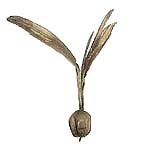 WindWaterEaten by animalsCatch in animal FurHow does the function of plant leaves benefit the whole organism?Support the plantProduce flowersTrap sunlight for photosynthesisTake in waterDefine dispersal:Define: photosynthesisSpecies of the genus Toxicodendron, which includes poison ivy and poison oak, produce a gummy oil that causes a severe itchy rash in some animals. This substance is part of the Toxicodendron species’ – Defense mechanismNutritional processesSupport systemClinging abilityIn most plants, what structure is solely used for reproduction?FlowersLeavesRootsJ.  StemDefine severe:Define solely:Label the parts of the plant and list the main job associated with each part.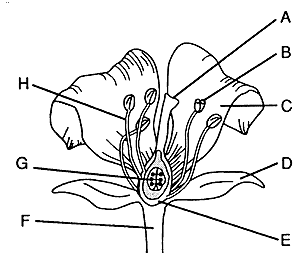 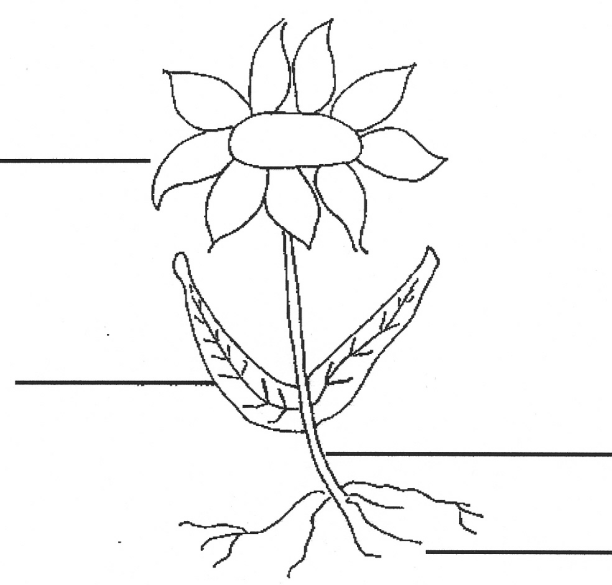 